We have seen and heard how our communities are looking out for one another right now and it is sincerely heart-warming.

We know that some people are concerned about friends, family and neighbours who might be suffering domestic abuse – whether that is violence, being threatened or someone controlling their behaviour.

Victims of domestic abuse may well feel there is nowhere to turn to for help and nowhere to go right now if they want to leave an abusive relationship.

We have been talking to our partners, a range of charities that support domestic abuse victims and our local councils. Their message is that refuges are still open and accommodation, advice and support is still available for people who need help.

A list of organisations ready to help people in Coventry are:

Coventry
safetotalk helpline: 0800 111 4998

Coventry Haven
02476 444 077
https://www.coventryhaven.co.uk/

Coventry Council Housing
Housing Options 02476 834 025. Homelessness

Adult Social Care
Telephone: 024 7683 3003

Children's Social Care
024 7678 8555 or out of hours: 024 7683 2222.

A full list of regional charities can be found on our website:  https://www.west-midlands.police.uk/your-options/domestic-abuse

We also know that children often suffer in households where there is domestic abuse. If you are concerned about a child, you can get advice, Live Chat our staff and report abuse to us using this link - https://www.west-midlands.police.uk/your-options/child-abuse

Alternatively you can talk to the NSPCC https://www.nspcc.org.uk/

If someone is in immediate danger and their life is threatened, they should dial 999 and we will get officers to them as soon as possible. If they cannot talk they can make a silent 999 call by typing 55 after the call is answered.

Domestic abuse can be reported to us using our website https://www.west-midlands.police.uk/. It’s easy to use and could be safer than calling.

Anyone can webchat our staff easily via the website for help and advice without having to talk to someone on the phone.

Together we are a community – let’s spread the message that no victim is alone.
 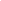 Message Sent By
Peter Sturgeon (Police, Engagement Officer, Coventry)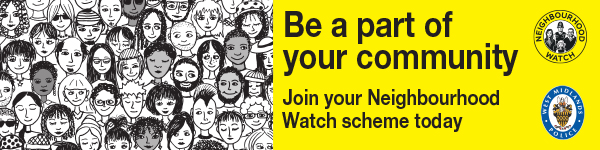 